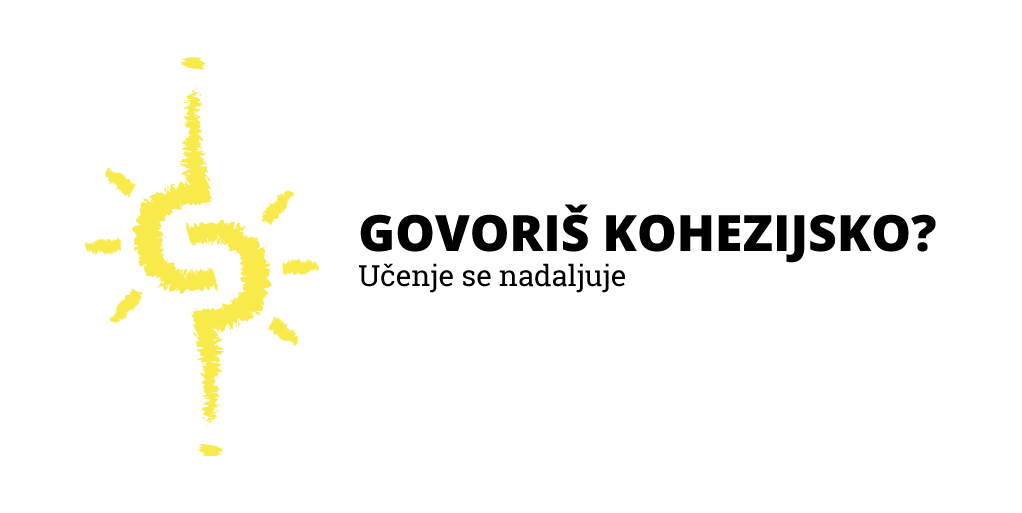 Tema 3: Podnebne spremembe in kohezijska politikaOsnovne informacijeMedvladni odbor za podnebne spremembe (IPCC) je prepoznal vpliv, ki ga ima človek na segrevanje ozračja in posledično na podnebne spremembe že od sredine 20. stoletja. Koncentracije toplogrednih plinov v ozračju so takrat začele skokovito naraščati, proces pa se nadaljuje tudi danes. Toplogredni plini tako v vse večji meri v naši atmosferi zadržujejo toploto in tako segrevajo Zemljino površje. Znanstveniki so si enotni, da so podnebne spremembe eden največjih izzivov, s katerim se je soočil moderni človek. Hkrati smo zanje odgovorni sami, kajti s hiperprodukcijo, potrošnjo ter netrajnostnim načinom življenja še pospešujemo segrevanje ozračja in tako poleg življenja, kot smo ga poznali doslej, ogrožamo tudi živalske in rastlinske vrste celega planeta. V nekaterih delih sveta so posledice podnebnih sprememb že stalnica, drugod pa jih opažamo postopoma. Tako smo tudi v Sloveniji že lahko priča nekaterim posledicam podnebnih sprememb, ki se med drugim kažejo v taljenju snega in ledenikov, poplavah, višanju gladine morja, intenzivnejših padavinah, daljših sušnih obdobjih, divjih požarih, tropskih ciklonih, v Sloveniji pa tudi v »spremenjenih« letnih časih, zimah brez snega in sušnih ter vročih poletjih. Strokovnjaki opozarjajo, da z dovolj hitrim sprejemanjem ukrepov uničujoče posledice podnebnih sprememb še lahko vsaj omilimo. Z blaženjem podnebnih sprememb, kar vključuje predvsem aktivnosti zmanjševanja emisij toplogrednih plinov v ozračje, lahko ustavimo segrevanje ozračja na (za naravo in človeka) vzdržni točki 1,5 stopinje Celzija. V Sloveniji se blaženja podnebnih sprememb lotevamo prek mehanizma, ki področja vplivanja razdelijo v dve skupini: EU ETS sektor in ne-ETS sektor. EU ETS sektor predstavlja vse sektorje, ki so vključeni v shemo oz. v sistem trgovanja s pravicami do emisije, kar vključuje termoelektrarne in toplarne (v Sloveniji so to Termoelektrarna Šoštanj, Termoelektrarna Brestanica in Energetika Ljubljana) ter težko industrijo. V ne-ETS sektor pa so vključena področja prometa, stavb, kmetijstva, ostale industrije in odpadkov.  V Sloveniji je ne-ETS sektor v največji meri urejen z Nacionalnim energetsko-podnebnim načrtom (krajše NEPN), ki ga je vlada Republike Slovenije kot zavezo Evropski energetski uniji sprejela februarja 2020 in Dolgoročno podnebno strategijo, ki začrta okvir zmanjšanja emisij do leta 2050. V Sloveniji v zadnjih letih največ emisij toplogrednih plinov povzročijo promet, energetika, industrija in kmetijstvo, pri čemer emisije toplogrednih plinov iz naslova prometa še vedno naraščajo.Posledice podnebnih sprememb v Sloveniji čutimo že danes. Zato je pomembno, da se nanje tudi prilagodimo. Prilagajanje na podnebne spremembe, ki je v podnebni politiki pogosto spregledano, pomeni, da upoštevamo predvidene projekcije spreminjanja ozračja ter se temu ustrezno prilagodimo. Na tak način zmanjšamo podnebno ranljivost in hkrati povečamo odpornost proti pričakovanim vplivom podnebnih sprememb.Kljub vsem znanim dejstvom, ki so bila na papirju večkrat potrjena tudi s strani svetovnih voditeljev, nazadnje pa leta 2016 s podpisom Pariškega sporazuma, se situacija glede potrebnega podnebnega ukrepanja še vedno ni spremenila. Zaveza svetovnih voditeljev je ostala črka na papirju, ljudje še vedno črpamo neobnovljive naravne vire, in emisije toplogrednih plinov še vedno naraščajo. Četudi je zdravstveni kriza povzročila začasno ustavitev izpustov TGP, se zelo hitro vračamo v stanje pred pandemično krizo – vsaj kar se izpustov tiče. Kohezijska politika Evropske unije vključuje to pomembno tematiko v kohezijska sredstva že praktično od samega začetka. Vse teme kohezijske politike so bolj ali manj prepletene s kompleksno temo podnebnih sprememb, kohezijska politika pa preko svojih skladov (Kohezijskega sklada in Evropskega sklada za regionalni razvoj) poseben poudarek daje štirim temam (4. – 7. tematski sklop), ki so tesno povezane s podnebnimi spremembami: Podpora prehodu na nizko ogljično gospodarstvo v vseh sektorjih; Spodbujanje prilagajanja podnebnim spremembam ter preprečevanje in obvladovanje tveganj; Varstvo okolja in spodbujanje učinkovite rabe virov ter Spodbujanje trajnostnega prometa in odprava ozkih grl v ključnih omrežnih infrastrukturah.Izhodišča Glede na povedano in vlogo EU v svetu in vsaki državi članici nas med drugim zanima tudi:Kakšna je vloga EU v boju proti podnebnim spremembam?Kakšna je vloga kohezijske politike pri boju proti posledicam podnebnih sprememb?Kaj so ključna področja podnebnih sprememb, ki bi jih morala EU naslavljati s kohezijsko politiko?Kako bi v Sloveniji lahko najbolje izkoristili sredstva iz tega naslova?Kje je potencial Slovenije, da se izkaže kot vodilna sila v boju proti podnebnim spremembam?Zakaj ni boj proti podnebnim spremembam višje na prioritetni lestvici držav in EU?Katera so področja podnebnih sprememb, kjer je še največ možnosti za izboljšavo? Zakaj? Kako bi lahko izkoristili kohezijska sredstva za ta področja?Kako učinkovito izpostaviti podnebno krizo v času, ko se zdi zdravstvena prioritetna?Zapisana izhodišča so usmeritve, in ni mišljeno da mora posameznik odgovoriti na vsa vprašanja. V kolikor želite lahko razvijete lastno tezo, dokler je smiselna glede na temo in sledi kriterijem ocenjevanja.Uporabne povezaveVeč o kohezijski politiki in skladih:https://www.eu-skladi.si/sl/Podpora prehodu na nizko ogljično gospodarstvo v vseh sektorjih:https://www.eu-skladi.si/portal/sl/ekp/tematska-podrocja/4-tematski-ciljSpodbujanje prilagajanja podnebnim spremembam ter preprečevanje in obvladovanje tveganj:https://www.eu-skladi.si/portal/sl/ekp/tematska-podrocja/5-tematski-ciljVarstvo okolja in spodbujanje učinkovite rabe virov:https://www.eu-skladi.si/portal/sl/ekp/tematska-podrocja/6-tematski-ciljSpodbujanje trajnostnega prometa in odprava ozkih grl v ključnih omrežnih infrastrukturah:https://www.eu-skladi.si/portal/sl/ekp/tematska-podrocja/7-tematski-ciljVeč o temi podnebnih sprememb si lahko preberete na spletnih straneh:Podnebne spremembe, Agencija Republika Slovenije za okoljehttp://meteo.arso.gov.si/met/sl/climate/change/Ocena podnebnih sprememb v Sloveniji do konca 21. stoletja (povzetek), Agencija Republike Slovenije za okoljehttp://meteo.arso.gov.si/uploads/probase/www/climate/text/sl/publications/povzetek-podnebnih-sprememb-temp-pad.pdf Začasna izjava Svetovne meteorološke organizacije o stanju podnebja leta 2019 http://meteo.arso.gov.si/uploads/probase/www/climate/text/sl/publications/SMO%20stanje%20podnebja%202019.pdfPodnebne spremembe, Ministrstvo za okolje in prostorhttps://www.gov.si/podrocja/okolje-in-prostor/okolje/podnebne-spremembe/Podnebne spremembe, Umanotera, Slovenska fundacija za trajnostni razvoj, ustanovahttps://www.umanotera.org/podnebne-spremembe/Kaj so podnebne spremembe? Focus, društvo za sonaraven razvojhttps://focus.si/kaj-delamo/programi/podnebje/kaj-so-podnebne-spremembe/